Оценка качества психолого-педагогических условий реализации дошкольного образования МБДОУ-Д/С №15 «Кырачаан» 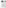 Показатель [индикатор подтверждается -3 Показатель [индикатор скорее подтверждается-2 Показатель [индикатор скорее не подтверждается- 1 Показатель [индикатор не подтверждается- 0Вывод: В соответствии с инструментарием оценки качества психолого-педагогических условий реализации дошкольного образования в МБДОУ-ДС № 15 «Кырачаан» проведен анализ по семи пунктам. По индикатору подтверждения оценки качества психолого- педагогических условий реализации дошкольного образования соответствует требованиям ФГОС ДО.Оценка взаимодействия сотрудников с детьми:Сотрудники создают и поддерживают доброжелательное отношение, учитывают возрастные и индивидуальные особенности, используют позитивный способ коррекции поведения,педагоги планируют образовательную работу (развивающие игры, занятия, прогулки,беседы, экскурсии и пр.) с каждым ребенком и с группой детей на основании данных психолого-педагогической диагностики развития каждого ребенкаОценка психолого- педагогических условий социально- личностного развития ребенка в процессе организации познавательной деятельности:Педагоги создают условия для организации всех видов познавательной деятельности для развития творческой активности, самостоятельности.Оценка психолого- педагогических условий социально-личностного развития ребенка в процессе организации конструктивной деятельности:Педагоги создают условия для развития у детей интереса к конструированию, имеются конструкторы по возрастам лего, напольные строительные материалы.Оценка психолого- педагогических условий социально-личностного развития ребенка в процессе организации познавательно- исследовательской деятельности:Педагоги создают условия для развития у детей интереса к математике, познавательно- исследовательской деятельности, создают мини-проекты, участвуют в внутрисадовских, кустовых, районных конкурсахОценка психолого- педагогических условий социально-личностного развития ребенка в процессе организации коммуникативной и речевой деятельности:Сотрудники создают условия для развития у детей речевого общения со взрослыми и сверстниками. Педагоги способствуют обогащению речи детей, приобщают детей к театральной культуре, используют разные формы взаимодействия в театрализованной игре, используются разные виды театра, настольный театр, имеются уголки ряженья.Оценка психолого- педагогических условий социально-личностного развития ребенка в процессе организации социально- ориентированной деятельности:Сотрудники создают условия для формирования у детей положительного отношения к друг другу, создают условия для развития у детей положительного самоощущения, уверенности в себе, чувства собственного достоинства. Педагоги способствуют становлению у детей ценностейздорового образа жизни. Проводится работа по профилактике и снижению заболеваемости детей.Выводы и предложения:Основной целью системы психолого-педагогического обеспечения педагогического процесса в детском саду выступает создание условий, направленных на полноценное психофизическое развитие детей и обеспечение их эмоционального благополучия. Формирование профессионального взаимодействия педагогов с детьми дошкольного возраста основывается на субъектном отношении педагога к ребенку, индивидуальном подходе, учете зоны ближайшего развития ребенка, доброжелательном отношении к ребенку.Показатели оценки качества психолого- педагогических условий реализации Основной образовательной программы дошкольного образованияКритерии оценкиИндикатор подтверждени я1. Оц сотренка Сотрудники созд взаимодействи удников сдетьмиобщениивозрастные и индивидкоррекции поведенияигру и другие виды деяребенкаают и поддерживают доброжелательну	атмосферу	рупп31. Оц сотренка Сотрудники созд взаимодействи удников сдетьмиобщениивозрастные и индивидкоррекции поведенияигру и другие виды деяребенкаСотрудники способствуют установлению доверительных отношений с детьми31. Оц сотренка Сотрудники созд взаимодействи удников сдетьмиобщениивозрастные и индивидкоррекции поведенияигру и другие виды деяребенкаСотрудники чутко реагируют на инициативу детей в31. Оц сотренка Сотрудники созд взаимодействи удников сдетьмиобщениивозрастные и индивидкоррекции поведенияигру и другие виды деяребенкаВзаимодействуя с детьми, сотрудники учитывают их уальные особенности31. Оц сотренка Сотрудники созд взаимодействи удников сдетьмиобщениивозрастные и индивидкоррекции поведенияигру и другие виды деяребенкаСотрудники уделяют специальное внимание детям с особыми потребностями31. Оц сотренка Сотрудники созд взаимодействи удников сдетьмиобщениивозрастные и индивидкоррекции поведенияигру и другие виды деяребенкаСотрудники используют позитивные способы детей31. Оц сотренка Сотрудники созд взаимодействи удников сдетьмиобщениивозрастные и индивидкоррекции поведенияигру и другие виды деяребенкаДети постоянно находятся в поле внимания взрослого который при необходимости включается в тельности31. Оц сотренка Сотрудники созд взаимодействи удников сдетьмиобщениивозрастные и индивидкоррекции поведенияигру и другие виды деяребенкаПедагоги планируют образовательную работу (развивающие гры, занятия, рогулки беседы, экскурсии и пр.) с каждым ребенком и	группой детей на основании данны	сихолого едагогической диагностик развити каждого31. Оц сотренка Сотрудники созд взаимодействи удников сдетьмиобщениивозрастные и индивидкоррекции поведенияигру и другие виды деяребенкаитого:242.Оценка психолого- педагогических условий социально- личностного развития ребенка в процессе организации познавательной деятельностиПедагоги создают условия для развития у детей представлений о физических свойствахокружающего мира32.Оценка психолого- педагогических условий социально- личностного развития ребенка в процессе организации познавательной деятельностиПедагоги создают условия для развития познавательной активности и самостоятельности детей вестественно-научном познании3Педагоги способствуют развитию у детейинтереса народной культуры.3Педагоги развивают у детей элементарные представления о техническом прогрессе3Педагоги обеспечивают условия для развития у детей интереса и эмоционально- положительного отношения к живой природе иодежде3Педагоги обеспечивают условиядля развития у детей экологического сознания3Создают условия для экспериментирования и творческой активности детей3Итого:213. Оценка психолого- педагогических условий социально-личностногоразвития ребенка в процессе организации конструктивной деятельностиПедагоги создают условия для развития у детей интереса к конструированию33. Оценка психолого- педагогических условий социально-личностногоразвития ребенка в процессе организации конструктивной деятельностиПедагоги учат детей планировать, подбирать и соотносить детали, создавать конструкции пообразцу33. Оценка психолого- педагогических условий социально-личностногоразвития ребенка в процессе организации конструктивной деятельностиПедагоги поощряют творческую активность детей в конструктивной деятельности.3Педагоги поощряют сотрудничество детейпри создании коллективных построек3Итого:124.Оценка психологопедагогических условий социально	ичностног развития ребенкПедагоги создают условия для развития у детей интерес	атематике3процессе организации познавательно- исследовательской деятельностипроцессе организации познавательно- исследовательской деятельностиПедагоги в соответствии с возрастными возможностями детей создают условия для развития умственных действий: выделения и сравнения признаков различных предметов и3явлений, их свойств, классификацийПедагоги развивают у детей представления околичестве и числе3Педагоги накомя детей	различным3средствами и способами измеренияПедагог создают услови для развити у детей3элементарных геометрических представленийПедагоги развивают у детей пространственные3представленияПедагоги создают условия для развития у детей представлений о времени и способах его измерения.3Педагоги знакомят детей с разными видами конструкторов2Итого:235.Оценка психолого- Сотрудни педагогических условий социально личностного развити ребенкки создают условия для развития у детей речевого общения с взрослыми и сверстниками3процессе организации коммуникативной и речевой деятельностиПедагоги способствуют обогащению речи детей3процессе организации коммуникативной и речевой деятельности3Педагоги поощряют речевое творчество детейСотрудник  создаю услови для развития удетей правильной речи3Педагоги создают условия для развития3речевого мышления детейПедагоги создают условия для подготовки детей к чтению и письму3Педагоги создают условия для развития творческой активности и самореализации детей в театрализованной деятельности3Педагоги создают условия для развития способностей детей в театрализованной деятельности3Итого:246.Оценка психолого- Сотрудники создают условия для развития удетей положительного самоощущения, уверенност	себе, увства собственного достоинств3едагогически условий социально ичностногоики создают условия для развития удетей положительного самоощущения, уверенност	себе, увства собственного достоинствразвития ребенка вики создают условия для развития удетей положительного самоощущения, уверенност	себе, увства собственного достоинствпроцессе организациисоциально-ики создают условия для развития удетей положительного самоощущения, уверенност	себе, увства собственного достоинствпроцессе организациисоциально-Сотрудники создают условия для формирования у детей положительного отношения к другим людям3ориентированнойСотрудники создают условия для формирования у детей положительного отношения к другим людямдеятельностиСотрудники создают условия для формирования у детей положительного отношения к другим людямСотрудники создают условия для развития у3детей инициативности самостоятельности,ответственностВзрослые создают условия для развития3сотрудничеств между детьмПедагоги приобщают детей к нравственным3ценностямВзрослые способствуют формированию у3детей оложительного отношени	рудуВзрослые создают предпосылки для развития у детей гражданского самосознания3Педагоги создают условия для формирования у детей навыков безопасного3поведенияПедагоги способствуют становлению у детей3ценностей здорового образа жизниПедагоги создают условия для различных3видов двигательной активности детейВ ходе организованных физкультурных3занятий и свободной физической активностидетей педагоги реализуют индивидуальныйподходПедагоги создают условия для творческого самовыражения детей в3процессе физической активностиПроводится работа по профилактике и снижению заболеваемости детей3Питание детей организовано в соответствии с медицинскими3требованиямиПитание детей существляется с учетом индивидуальной диеты детей3Итого:45